4º ESOEDUCACIÓN FÍSICABenvidos unha semana mais ás clases de EF.Moitas grazas a todos/ as por participar na  XXVII CARREIRA ESCOLAR  DO SALNÉS. O venres preto de 200 persoas, entre nenos/ as, nais, pais e  profesores conmemoramos nun formato especial, a nosa tradicional “Carreira escolar  do  Salnés” . SODES UNS CAMPIÓNS! 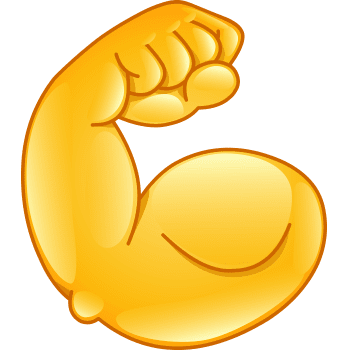 PARABÉNS A TODOS/AS!  E lembrade: “EN GALEGO GAÑAMOS TODOS”MARTES 12/05/2020 	RETO DA ZAPATILLAPara hoxe quérovos expor un RETO de axilidade (coordinación xeral e equilibrio dinámico). Déixovos a ligazón a un vídeo RETO DA ZAPATILLA,  pero en  classroom poñereivos o vídeo do meu reto superado. Realiza un vídeo co intento ou co reto conseguido e enviar por  Classroom. Data límite 15/04/2020  as 13:00 h.MÉRCORES 13/05/2020 RETO DE FLEXIBILIDADE CUN PAUO segundo reto é un reto de flexibilidade cun pau . Déixovos na ligazón un vídeo RETO DE FLEXIBILIDADE,Realiza un vídeo co intento ou co reto conseguido e enviar por  Classroom. Data límite 15/04/2020  as 13:00 h.PARTICIPA NOS RETOS DIARIOS DE E. F. QUE ESTÁN COLGADOS  NA WEB.AGORA “XOGOS OLÍMPICOS ABRENTE 2020”